Löpning Lunedsleden - 1 maj 2014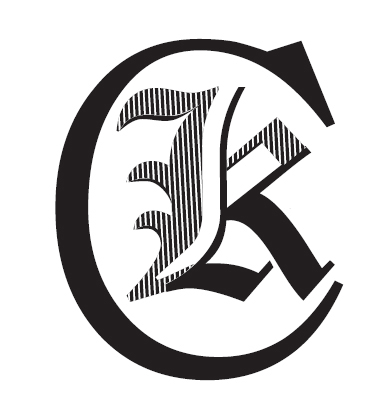 För andra året i rad, på första maj, så samlades ett gäng tidigt denna torsdagsmorgon som bjöd på soligt men något kallt väder.Efter gruppfotot var tagit drog vi iväg. Snabbgruppen bestod av Marcus och Björn och andra gruppen bestod av mig själv, Maria, Natalie och Tord. Lunedsleden, även kallad Lunedtrampen,  är en tuff kuperad bana med bitvis stenig och rotig stig. Tyvärr också sönderkörd bitvis av crosscyklar eller liknande. Synd på en sådan fin vandringsled. I slutet av banan där den är som vackrast, innan man når slalombacken, mötte vi Marcus som även sprang tillbaka. Men vi andra nöjde oss med 13 km denna fina soliga dag och konstaterar att denna 1a Maj löpning nu är en tradition.Vid pennan Moa Bock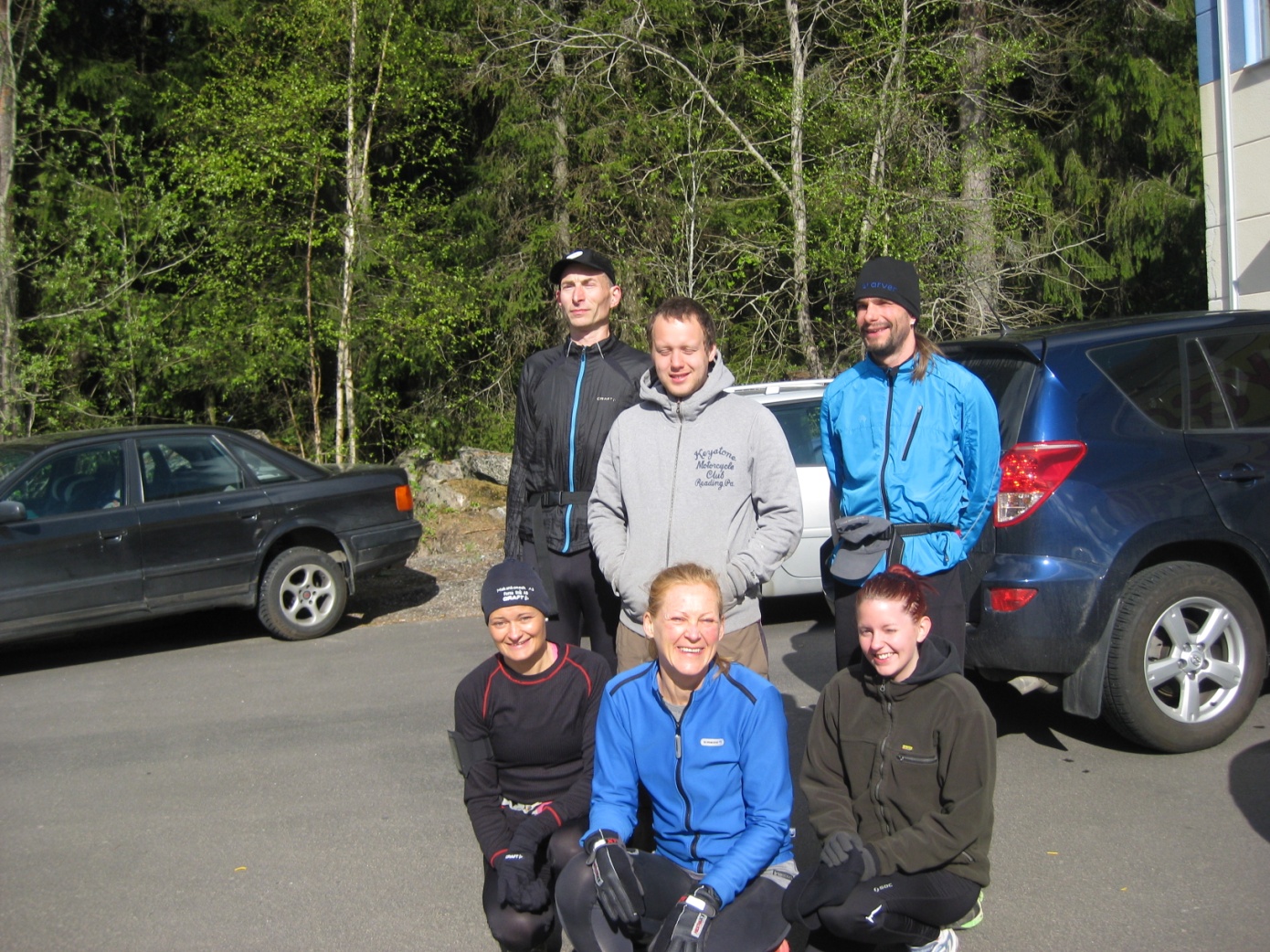 